В период с 17 августа по 26 августа 2020 года в Павловском районе проходит четвертый этап межведомственной оперативно-профилактической операции «Мак-2020».Целями операции «Мак-2020» являются предупреждение, выявление, пресечение и раскрытие правонарушений в сфере незаконного оборота наркотических средств естественного происхождения, выявление и ликвидация незаконных посевов и очагов произрастания наркосодержащих растений.Операция проходит в тесном взаимодействии с другими правоохранительными органами, специалистами районных администраций и администраций сельских поселений.В соответствии с постановлением правительства Российской Федерации от 22.12.2010 №1087 выявлять и уничтожать дикорастущие наркосодержащие растения обязаны все собственники и пользователи участка земли, на котором они произрастают.Уничтожение очагов наркосодержащих растений должно производиться комиссией в составе сотрудников органа внутренних дел, представителей администрации населенного пункта с обязательным составлением необходимых документов и фото- или видео фиксацией.Непринятие землевладельцем или землепользователем мер по уничтожению дикорастущих растений, содержащих наркотические средства или психотропные вещества либо их прекурсоры, после получения официального предписания уполномоченного органа влечет, в соответствии со статьей 10.5 Кодекса Российской Федерации об административных правонарушениях, наложение административного штрафа.Следует помнить, что уплата штрафа не освобождает землевладельца от обязанности уничтожить наркосодержащие растения на его участке.Просим всех, кто располагает информацией о расположении незаконных посевов наркотических средств растительного происхождения, их культивировании или незаконной транспортировки, хранении, употреблении третьими лицами, а так же очагов дикорастущих растений (конопля и т.д.) сообщить в отдел полиции по адресу: ул. Горького 287, или по телефону: 02.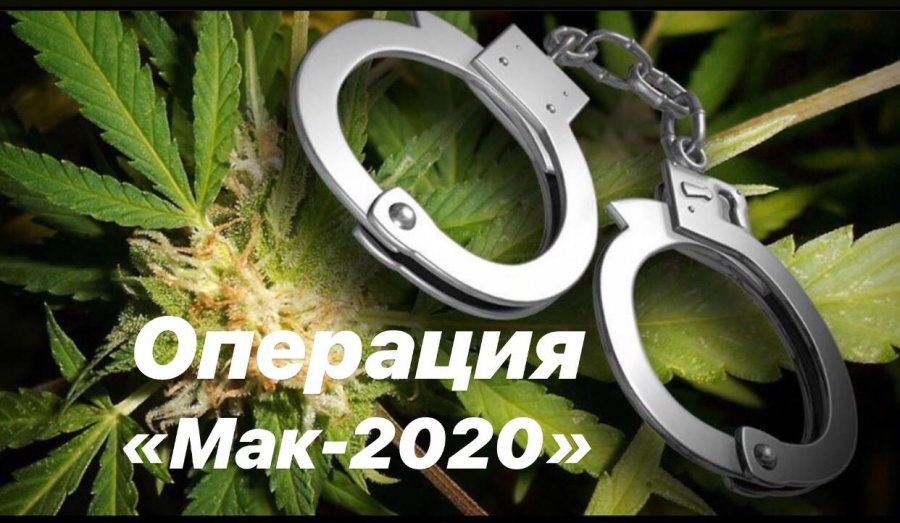 